Last Chance to get your field day tshirt!!!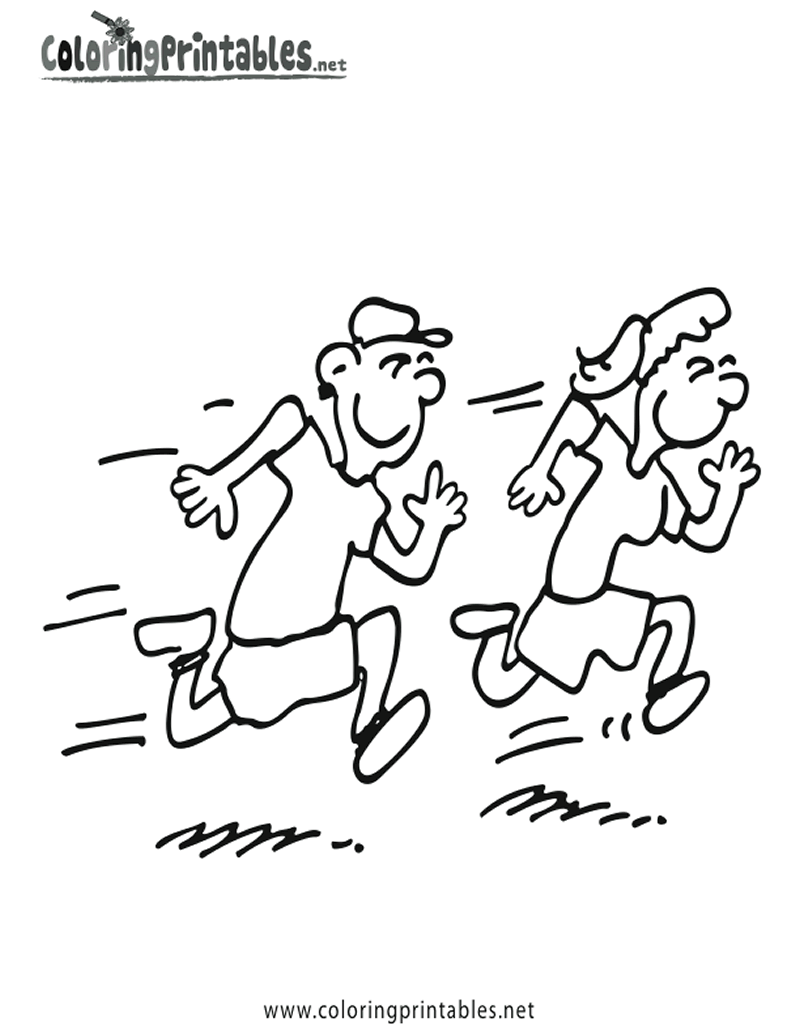 Dear Parents,	Friday, March 12, 2021 is Field Day!  Field day will look a little different this year.  We will be with our classes only and equipment will be sanitized before it is used by another class.  The biggest change, unfortunately, is that we will not be able to use our awesome parent volunteers. Hopefully next year we will be back to normal!  By purchasing a t-shirt, you will help support New River’s Reptile Run program.  Shirts will be $10.  Please pay online. No cash or checks will be accepted.  You can access instructions at www.pasco.k12.fl.us/acorn. The last day to order shirts is Friday, February 12, 2021.Last Chance to get your field day tshirt!!Dear Parents,	Friday, March 12, 2021 is Field Day!  Field day will look a little different this year.  We will be with our classes only and equipment will be sanitized before it is used by another class.  The biggest change, unfortunately, is that we will not be able to use our awesome parent volunteers. Hopefully next year we will be back to normal!  By purchasing a t-shirt, you will help support New River’s Reptile Run program.  Shirts will be $10.  Please pay online. No cash or checks will be accepted.  You can access instructions at www.pasco.k12.fl.us/acorn. The last day to order shirts is Friday, February 12, 2021.Last Chance to get your field day tshirt!!Dear Parents,	Friday, March 12, 2021 is Field Day!  Field day will look a little different this year.  We will be with our classes only and equipment will be sanitized before it is used by another class.  The biggest change, unfortunately, is that we will not be able to use our awesome parent volunteers. Hopefully next year we will be back to normal!  By purchasing a t-shirt, you will help support New River’s Reptile Run program.  Shirts will be $10.  Please pay online. No cash or checks will be accepted.  You can access instructions at www.pasco.k12.fl.us/acorn. The last day to order shirts is Friday,  February 12, 2021.